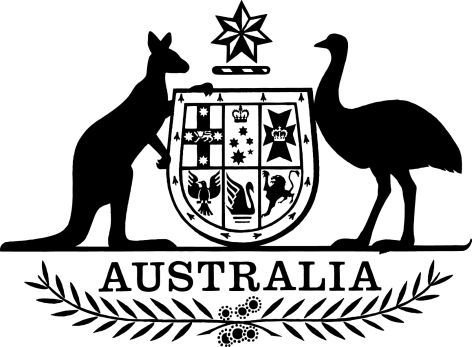 Financial Sector Reform (Hayne Royal Commission Response—Stronger Regulators) (Regulation of Superannuation) Regulations 2020I, General the Honourable David Hurley AC DSC (Retd), Governor-General of the Commonwealth of Australia, acting with the advice of the Federal Executive Council, make the following regulations.Dated 				2020David HurleyGovernor-GeneralBy His Excellency’s CommandJosh Frydenberg [DRAFT ONLY—NOT FOR SIGNATURE]TreasurerContents1	Name	12	Commencement	13	Authority	14	Schedules	1Schedule 1—Amendments	2Corporations Regulations 2001	2Superannuation Industry (Supervision) Regulations 1994	21  Name		This instrument is the Financial Sector Reform (Hayne Royal Commission Response—Stronger Regulators) (Regulation of Superannuation) Regulations 2020.2  Commencement	(1)	Each provision of this instrument specified in column 1 of the table commences, or is taken to have commenced, in accordance with column 2 of the table. Any other statement in column 2 has effect according to its terms.Note:	This table relates only to the provisions of this instrument as originally made. It will not be amended to deal with any later amendments of this instrument.	(2)	Any information in column 3 of the table is not part of this instrument. Information may be inserted in this column, or information in it may be edited, in any published version of this instrument.3  Authority		This instrument is made under the following:	(a)	the Corporations Act 2001;	(b)	the Superannuation Industry (Supervision) Act 1993.4  Schedules		Each instrument that is specified in a Schedule to this instrument is amended or repealed as set out in the applicable items in the Schedule concerned, and any other item in a Schedule to this instrument has effect according to its terms.Schedule 1—AmendmentsCorporations Regulations 20011  Paragraph 7.6.01(1)(a)Repeal the paragraph.2  After paragraph 7.6.01(1)(b)Insert:	(ba)	a superannuation trustee service provided by the trustee of a pooled superannuation trust in the circumstances set out in paragraph (b);3  After paragraph 7.6.01(1)(c)Insert:	(ca)	a superannuation trustee service provided by the trustee of a pooled superannuation trust in the circumstances set out in paragraph (c);4  After paragraph 7.6.01(1)(d)Insert:	(da)	a superannuation trustee service provided by the trustee of a pooled superannuation trust in the circumstances set out in paragraph (d);5  Paragraph 7.6.01(1)(ha)Repeal the paragraph.Superannuation Industry (Supervision) Regulations 19946  Regulation 1.04ARepeal the regulation.EXPOSURE DRAFTCommencement informationCommencement informationCommencement informationColumn 1Column 2Column 3ProvisionsCommencementDate/Details1.  The whole of this instrumentThe later of:(a) the day after this instrument is registered; and(b) 1 July 2020.